О ПРОЕКТЕ«Территория комфорта» -  специальный проект бизнес-портала Infopro54.ru, ориентированный на активную платежеспособную аудиторию интернет-пространства.  На людей, которые интересуются рынком недвижимости и планируют в ближайшей перспективе приобретение жилых и коммерческих объектов в Новосибирске, России или за рубежом.Проект аккумулирует информацию необходимую для принятия тактических и стратегических решений. Актуальные варианты от надежных застройщиков, информация о компаниях – участниках рынка, комментарии экспертов, интервью, актуальные события, обзоры и аналитика – все это поможет потенциальному покупателю недвижимости сделать правильный и осознанный выбор. По данным Яндекс Метрика (данные за 1 сутки):Уникальных посетителей (в среднем) – 4 175 чел.Визитов в сутки -  6 262 чел.Кол-во просмотров в сутки – 10 437Количество отказов – 11,3 %Новых посетителей – 40-50% Глубина просмотра – 3,15Среднее время на сайте - 3,46 м/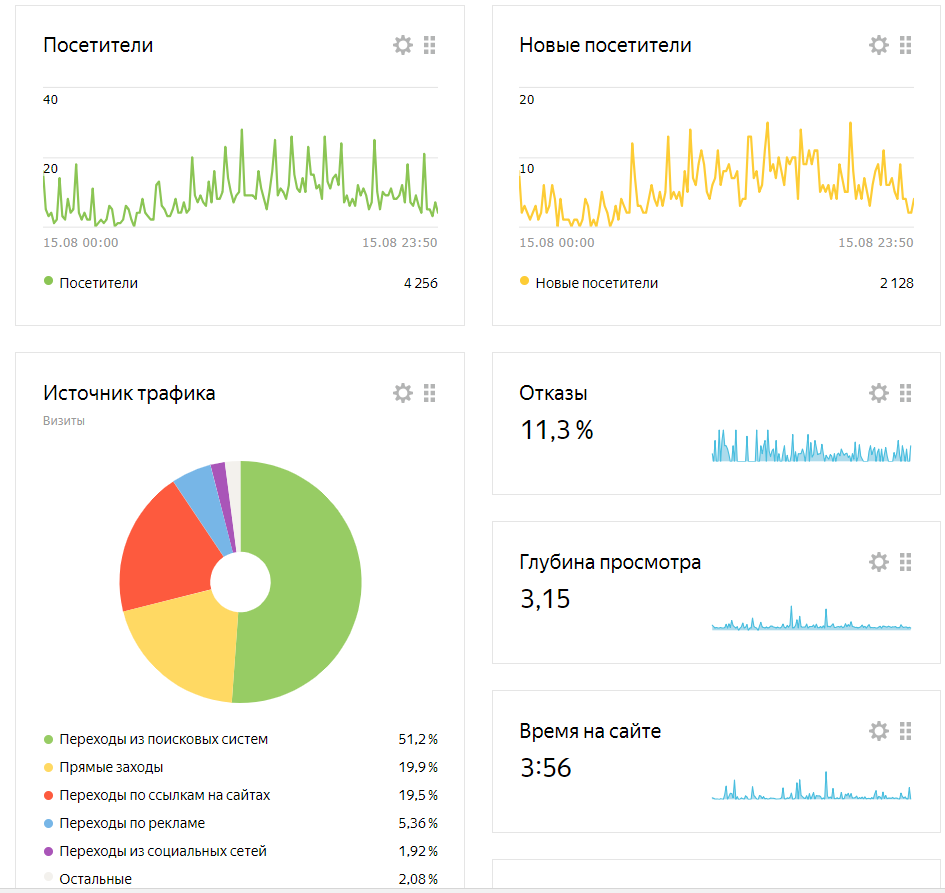 Долгосрочные интересы аудитории: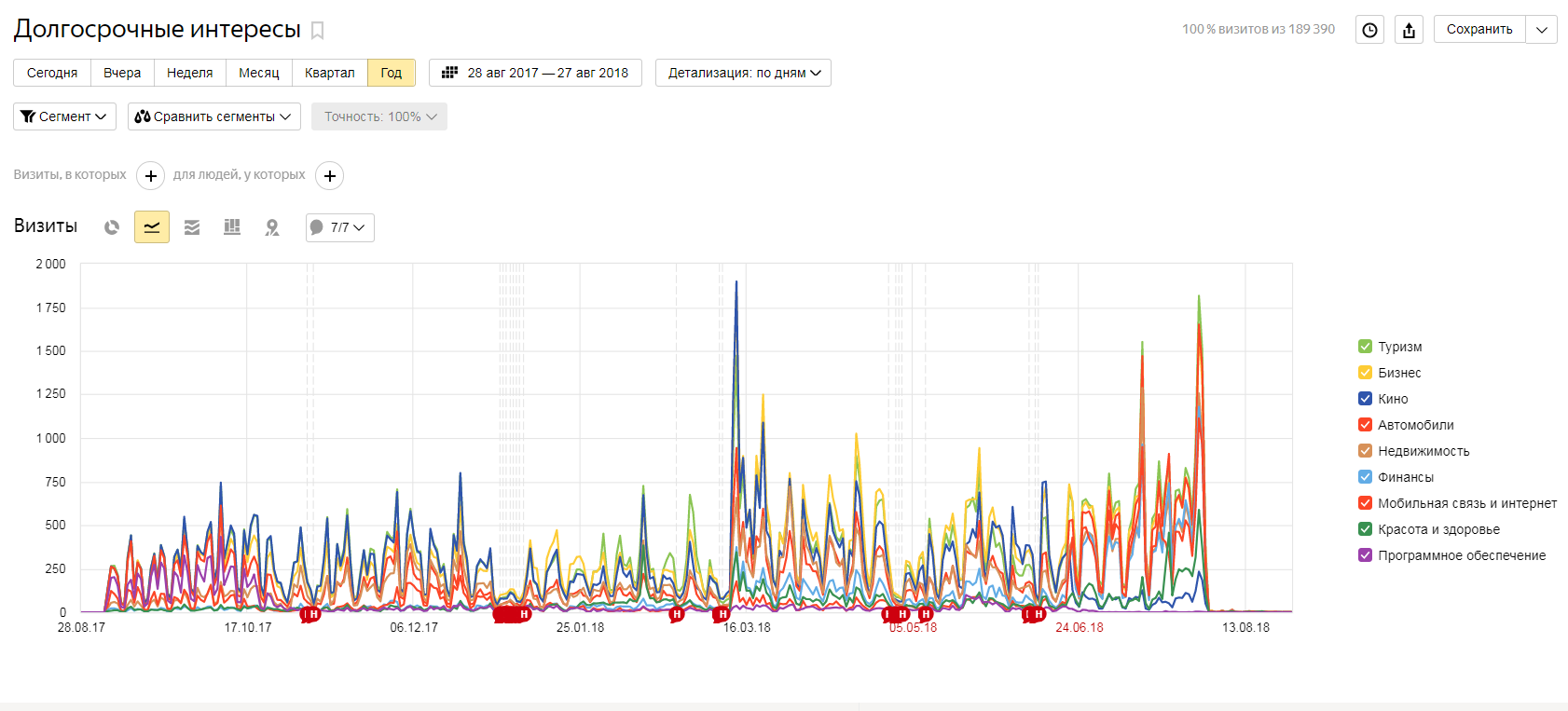 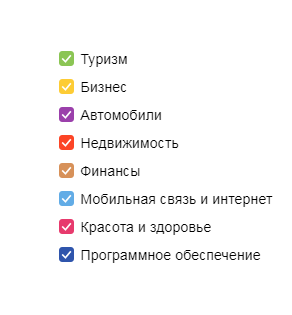 РЕКЛАМНЫЕ ВОЗМОЖНОСТИ В ПРОЕКТЕ«ТЕРРИТОРИЯ КОМФОРТА»НДС не облагаетсяПо вопросам сотрудничества обращайтесь:                                                                             (383) 221-05-71, 8-913-007-53-93, infopro54@mail.ruОпцияОписаниеЦена, руб.       1 месяцИнтервью/статья. 5-10 000 знаков.  Дублируется на портале Infopro54.ru  (рубрики «Недвижимость, Актуальный разговор, Мнение, Портрет компании). 30 000 БАЗОВЫЕ ПРЕДЛОЖЕНИЯ (1 мес.)БАЗОВЫЕ ПРЕДЛОЖЕНИЯ (1 мес.)БАЗОВЫЕ ПРЕДЛОЖЕНИЯ (1 мес.)Визитка - Локация: каталог недвижимости.- Прямой переход на сайт компании/объекта10 000 Лэндинг «Мини»Состоит из 3-х блоковПример: http://infopro54.ru/comfort/pereulok-bulvarniy/ Переход на сайт компании в каждого блока дэндинга.20 000 Лэндинг «Стандарт    «Стандарт»Состоит из 5-ти блоковПример: http://infopro54.ru/comfort/flotiliya/ Переход на сайт компании с каждого блока.30 000 Лэндинг @Cegth@«V«Супер»Состоит из 5-10 блоков. Можно показать несколько объектов. Пример: http://infopro54.ru/comfort/ooo-sk-vira-stroj/ Размещение в слайдере на главной странице проекта40 000    СлайдерСлайдер на главной странице (1 мес. Предложение для лэндингов «Мини» и «Стандарт»). Пример http://infopro54.ru/comfort/5 000 ПАКЕТНЫЕ ПРЕДЛОЖЕНИЯ (предложение действует при размещении от 3-х месяцев) ПАКЕТНЫЕ ПРЕДЛОЖЕНИЯ (предложение действует при размещении от 3-х месяцев) ПАКЕТНЫЕ ПРЕДЛОЖЕНИЯ (предложение действует при размещении от 3-х месяцев) Визитка- Локация: каталог недвижимости. - Прямой переход на сайт компании/объекта8 000 Пакет «Мини»- Верстка лэндинга «Мини» (по шаблону, 3 блока) - Размещение визитки компании в каталоге недвижимости- Внесение незначительных изменений в лэндинг (1 раз/мес.) 17 000 Пакет «Стандарт»- Верстка лэндинга «Стандарт» (по шаблону)- Расположение визитки компании в каталоге недвижимости- Внесение незначительных изменений в лэндинг (1 р/мес.)25 000 Пакет «Супер»- Верстка индивидуального лэндинга - Расположение визитки компании в каталоге недвижимости - Внесение изменений в лэндинг (1 р/мес.)- размещение в слайдере на главной странице 30 000 - Верстка лэндинга входит в стоимость.  - Написание статьи 10% от стоимости публикации.- Верстка лэндинга входит в стоимость.  - Написание статьи 10% от стоимости публикации.- Верстка лэндинга входит в стоимость.  - Написание статьи 10% от стоимости публикации.